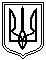 Миколаївська міська рада	Постійна комісії міської ради з питань промисловості, транспорту,енергозбереження, зв'язку, сфери послуг, підприємництва та торгівліПРОТОКОЛ  №11007.03.2018     м. Миколаїв   каб. 357Засідання постійної комісії міської ради     з питань промисловості, транспорту, енергозбереження, зв'язку, сфери послуг,  підприємництва та торгівліГолова комісії-Євтушенко В.В. Секретар комісії – Садиков В.В.Присутні  члени  комісії: Шульгач С.В., Ісаков С.М., Картошкін К.Е.ПРИСУТНІ:Диндаренко С.І. заступник міського голови Андрієнко Ю.Г. – заступник міського головиМанушевич О.Л.- начальник управління транспортного комплексу, зв’язку та комунікацій ММРШамрай І.В. – начальник управління охорони здоров’я ММРДмитрова Т.О. – начальник відділу оренди комунального майнаДепартамент житлово-комунального господарства ММР;Курляк О.М. – заступник директора департаменту – начальник управління з розвитку споживчого ринку департаменту економічного розвитку Миколаївської міської ради;Адміністрація Заводського району.Матвєєва В.А. – в.о. директора КП ММР «Миколаївелектротранс»РОЗГЛЯНУЛИ:Звернення управління охорони здоров’я Миколаївської міської ради за вихідним №321/14.01-14 від 23.02.2018 з проханням розглянути звернення Вітовської районної ради Миколаївської області щодо виключення з переліку передачі за адресою: місто Миколаїв, проспект Богоявленський,311, яка була прийнята за рішенням Миколаївської міської ради від 13 вересня 2017 року №24/3 «Про надання згоди на прийняття до комунальної власності об’єкта права іншої власності».СЛУХАЛИ:Шамрай І.В., начальника управління охорони здоров’я ММР, яка надала інформацію з приводу порушеного питання про звернення Вітовської районної ради Миколаївської області щодо виключення з переліку передачі за адресою: місто Миколаїв, проспект Богоявленський,311, яка була прийнята за рішенням Миколаївської міської ради від 13 вересня 2017 року №24/3 «Про надання згоди на прийняття до комунальної власності об’єкта права іншої власності».Ісакова С.М., який зазначив, що Вітовська районна рада Миколаївської області зверталася до Миколаївської міської ради з проханням прийняти до комунальної власності міста цілісну лікарню у зв’язку з заборгованістю по заробітній платі. РЕКОМЕНДОВАНО:Рішення Миколаївської міської ради від 13 вересня 2017 року №24/3 «Про надання згоди на прийняття до комунальної власності об’єкта права іншої власності» залишити без змін.ГОЛОСУВАЛИ: за - 4, проти – 0, утримались – 0(під час голосування Картошкін був відсутнім)Розгляд проекту рішення міської ради s-zd-019 «Про припинення діяльності комунальних закладів Миколаївської міської ради «Центр первинної медико-санітарної допомоги» в результаті реорганізації шляхом перетворення у комунальні некомерційні підприємства» (питання до порядку денного було внесено з голосу).СЛУХАЛИ:Шамрай І.В., начальника  управління охорони здоров’я ММР, яка надала інформацію з приводу зазначеного проекту рішення.РЕКОМЕНДОВАНО:Прийняти до відома проект рішення міської ради s-zd-019 «Про припинення діяльності комунальних закладів Миколаївської міської ради «Центр первинної медико-санітарної допомоги» в результаті реорганізації шляхом перетворення у комунальні некомерційні підприємства».ГОЛОСУВАЛИ: за - 5, проти – 0, утримались – 0 Звернення народного депутата України Ілюка А.О. щодо підтримання пропозиції на черговій сесії Миколаївської міської ради по розподілу залишку коштів субвенції 2017 року на продовження робіт в 2018 році по встановленню індивідуальних лічильників газу населення Інгульського та Корабельного районів місті Миколаєва.РЕКОМЕНДОВАНО:Підтримати звернення народного депутата України А.О. Ілюка по розподілу залишку коштів субвенції 2017 року на продовження робіт в 2018 році по встановленню індивідуальних лічильників газу населення Інгульського та Корабельного районів місті Миколаєва.ГОЛОСУВАЛИ: за - 5, проти – 0, утримались – 0.Представлення начальника управління транспортного комплексу, зв’язку та комунікацій Миколаївської міської ради Манушевича Олега Леонідовича.СЛУХАЛИ:Андрієнко Ю.Г., заступника міського голови,який представив Манушевича Олега Леонідовича – начальника управління транспортного комплексу, зв’язку та комунікацій Миколаївської міської ради.Манушевича О.Л., начальника управління транспортного комплексу, зв’язку та комунікацій ММР, який надав інформацію членам постійної комісії про власну трудову діяльність, озвучив плани пов’язані з виконанням посадової діяльності.В обговорені приймали участь депутати постійної комісії, яких цікавили питання трудової діяльності, план роботи на займаній посаді та біографічні деталі, а також питання з приводу першочергових дій на займаній посаді.РЕКОМЕНДОВАНО:Начальнику управління транспортного комплексу, зв’язку та комунікацій Миколаївської міської ради Манушевичу О.Л. надати інформацію з приводу розгляду питання вартості тарифу на пасажирські перевезення у транспорті загального використання 14.03.2018 на черговому засіданні постійної комісії.Питання на голосування не ставилось.  Звернення заступника міського голови Диндаренко С.І. за вихідним №452/020201-22 від 03.03.2018 щодо впорядкування дорожнього руху на пл. Привокзальній з урахуванням розміщення клумби всередині кругового руху автотранспорту на кінцевій зупинці громадського транспорту тролейбусу №4 та автобусу №54СЛУХАЛИ:Дмитрука В.М., голову Адміністрації Заводського району, який зазначив, що на виконання доручень постійної комісії стосовно стихійної торгівлі біля площі залізничної станції Миколаїв-вантажний  працівниками відділу координації торгівлі та підприємництва адміністрації Заводського району спільно зі співробітниками Заводського ВП ГУ НП України в Миколаївській області було запропоновано для впорядкування дорожнього руху та не допущення стихійної торгівлі в подальшому  було розглянуто питання щодо розміщення клумби всередині кругового руху автотранспорту на кінцевій зупинці громадського транспорту тролейбусу №4 та автобусу №54. Також було зазначено що Адміністрацією Заводського району було направлено звернення на постійну комісію з проханням надати рекомендацію щодо виконання вказаних робіт департаменту ЖКГ ММР.Осецьку Н.В., заступника директора департаменту ЖКГ ММР, яка надала інформацію с стосовно ряду підстав за якими департамент ЖКГ ММР не моє підстав для вирішення даного питання.Картошкіна К.Е., який запропонував розглянути звернення заступника міського голови Диндаренко С.І. за вихідним №452/020201-22 від 03.03.2018 щодо впорядкування дорожнього руху на пл. Привокзальній з урахуванням розміщення клумби всередині кругового руху автотранспорту на кінцевій зупинці громадського транспорту тролейбусу №4 та автобусу №54 секретарю міської ради Казаковій Т.В.РЕКОМЕНДОВАНО:Департаменту житлово-комунального господарства МММР, адміністрації Заводського району ММР спільно з управлінням транспортного комплексу, зв’язку та комунікацій ММР виконати роботи згідно наданих повноважень стосовно розміщення клумби всередині кругового руху автотранспорту на кінцевій зупинці громадського транспорту тролейбусу №4 та автобусу №5 (на площі Привокзальній).ГОЛОСУВАЛИ: за - 4, проти – 0, утримались – 0(Під час голосування Садиков В.В. був відсутнім)Звернення КП ММР «Миколаївелектротранс» за вихідним №465 від 06.03.2018 щодо розгляду проекту Статуту та винесення на затвердження міської ради щодо нової редакції та збільшення суми статутного фонду відповідно до рішення ММР.СЛУХАЛИ:Матвєєва В.А., який надав інформацію з приводу порушеного питання та надана інформація з приводу проблем які існують на сьогоднішній день на підприємстві КП ММР «Миколаївелектротранс».В обговорені приймали участь депутати постійної комісії в  розгляді яких члени постійної комісії запропонували зняти з розгляду порядку денного дане питання.РЕКОМЕНДОВАНО:Проект Статуту направити на доопрацювання та надати на розгляд постійної комісії після узгодження його з профільним заступником міського голови.ГОЛОСУВАЛИ: за - 5, проти – 0, утримались – 0.Розгляд питання щодо стану автомобільного сполучення до кладовища мкр. Матвіївка. (питання внесено до порядку денного з голосу)Ісакова С.М., який висвітлив питання з яким до нього звернулися мешканці міста щодо автомобільного сполучення до кладовища мкр. Матвіївка.Осецька Н.В., яка зазначила, що дорожнє покриття вищезазначеного автомобільного сполучення – ґрунтове і це питання вирішується шляхом виріщення підрядної бригади, яка буде виконувати роботи з ремонту дорожнього покриття до днів пам’яті померлих. Голова  постійної комісії                                                           В.В.Євтушенко    Секретар комісії                                                                               В.В. Садиков